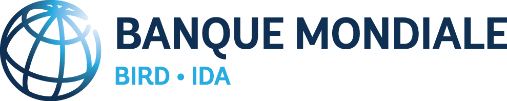 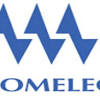 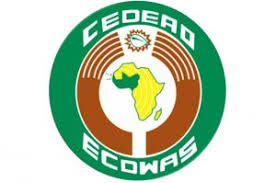 PROJET REGIONAL D’ACCES A L’ELECTRICITE ET DE TECHNOLOGIE DE STOCKAGE D’ÉNERGIE PAR BATTERIES (BEST - P167569)AVIS A MANIFESTATION D’INTERET
(SERVICES DE CONSULTANT – SELECTION D’UN BUREAU DE CONSULTANT)RECRUTEMENT D'UN SPECIALISTE EN PASSATION DE MARCHE POUR LE PROJET BEST A LA SOMELECMR-SOMELEC-241730-CS-INDV Date :  29 juillet– 10 août 2021
Lieu : Société Mauritanienne d’Electricité SOMELEC
Ville : Nouakchott 
Pays : MauritanieRéférence du Projet : No P167569Le Gouvernement de la Mauritanie a reçu par l’intermédiaire de la CEDEAO, un financement de la Banque Mondiale dans le cadre du Projet Régional d’Accès à l’Electricité et de Technologie de Stockage d’Energie par Batteries (BEST), et a l’intention d’utiliser une partie des fonds pour procéder au recrutement d’un Spécialiste en Passation de Marchés pour ledit projet.L’Objectif de Développement du Projet (PDO) est d’accroître l’accès à l’électricité en réseau, d’améliorer la stabilité du réseau électrique et d’accroître l’intégration des énergies renouvelables dans le Système d’échanges d’énergie électrique ouest africain.L’envergure de la mission : Comme indiqué à travers ce lien https://www.dropbox.com/s/lq79y6jgbk811nh/Termes_de_r%C3%A9ference_expert_passation_des_march%C3%A9s_%28BEST-Mauritanie%29_ANO.docx?dl=0 relatif aux Termes de Référence (TDR), Le  Spécialiste en Passation des Marchés (SPM) assurera, sous la responsabilité du Coordonnateur du Projet BEST pour SOMELEC, et en coordination avec le responsable de la passation des marchés de l’Unité Régionale de Coordination (URC) et conformément aux accords de financement, l’exécution des aspects liés à la passation des marchés relevant des attributions de la SOMELEC dans le cadre du projet régional d’accès à l’électricité et de la technologie  de stockage d’énergie par batteries - BEST (P167569).La durée de la mission du SPM sera d’une année renouvelable suite à une évaluation satisfaisante des performances. Pour accomplir la présente mission, la personne à recruter doit être titulaire d’un diplôme supérieur équivalent au moins à (BAC + 4) équivalent d'une maîtrise (Master) en Ingénierie, Administration publique, Droit, Economie, Gestion, ou autre diplôme jugé équivalent.Le Spécialiste de Passation des Marchés devra justifier des expériences et aptitudes suivantes :Avoir une expérience en passation des marchés de 5 ans dont au moins 3 ans dans des projets de développement ; et dont également 1 an au moins dans le domaine de la passation des marchés pour des projets financés par les bailleurs (Banque Mondiale, AFD, BAD, UE, etc.) ;Excellente connaissance des techniques de passation des marchés en général et des règles de procédure de passation des marchés de la Banque Mondiale ; en particulier ; Bonne capacité de résolution des problèmes liés à la Passation de marchés publics ; Bonne connaissance du français, de même qu’une aptitude à communiquer oralement et verbalement ;Parfaite connaissance de l’outil informatique, notamment avoir une bonne connaissance des logiciels courants (Word, Excel, Power Point, E-mail et autres outils de communication) ;La connaissance du STEP est un atout ;Bonne aptitude pour la communication et le travail en équipe ;Honnêteté.La SOMELEC invite à présent les Consultants éligibles à manifester leur intérêt à fournir les services. Les Consultants intéressés devront donner les informations démontrant qu’ils ont la qualification requise et une expérience pertinente pour réaliser les prestations.Un consultant sera recruté conformément aux dispositions pour la Sélection de Consultants contenues dans les Directives de la Banque Mondiale pour les emprunteurs (4ème Edition, Novembre 2020).De plus amples informations peuvent être obtenues à l’adresse ci-dessous pendant les heures de bureau, du lundi au jeudi, de 09h00 à 16h00 Heures localesSociété Mauritanienne d’Electricité (SOMELEC),E-mail: yabah_07@hotmail.com avec copie à lkouassi@ecowas.intLa Manifestation d’Intérêt  est à remettre au plus tard le 10 août 2021 à 17h00, heures locales à l’adresses suivante : https://www.dropbox.com/request/4ik4TRNqaOCIw5STq4bU  ------------------------